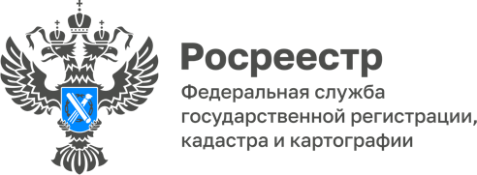 Быстро и качественно - 92% электронных ипотек регистрируются всего за 1 день!Управление Росреестра по Красноярскому краю с 2021 года реализует проект «Электронная регистрация ипотеки за 1 день», который является одним из направлений цифровой трансформации Росреестра.В мае текущего года показатель регистрации ипотек в электронном виде за 1 день на территории Красноярского края составил 92%. Какие преимущества электронной ипотеки? Существенная экономия временных затрат, так как отсутствует необходимость обращаться в офисы приема документов МФЦ. Безопасность - Росреестр обеспечивает высочайшую защиту данных заявителя.Благодаря системной работе, а также взаимодействию с кредитными организациями проект «Электронная регистрация за 1 день» стал удобен и доступен для жителей Красноярского края, о чем говорят высокие показатели электронной регистрации в нашем регионе.Материалы подготовлены Управлением Росреестра по Красноярскому краюКонтакты для СМИ:тел.: (391)2-226-756е-mail: pressa@r24.rosreestr.ru«ВКонтакте» http://vk.com/to24.rosreestrTelegram https://t.me/Rosreestr_krsk24Одноклассники https://ok.ru/to24.rosreestr